Harford Community College & West Virginia UniversityAssociate of Science leading to 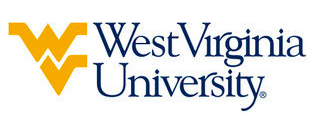 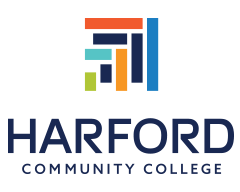 	Bachelor of Science – Human Nutrition & Food (WVU-BS) Suggested Plan of Study*Students with a GPA of 2.0 or higher will be eligible for admission into the Human Nutrition and Food program and follow the first plan of study listed for West Virginia University. Students seeking to pursue the Area of Emphasis in Dietetics will need to have a minimum GPA of 3.0, receive a Didactic Program in Dietetics Verification Statement, and will follow the second plan of study under the respectively named header. HN&F 491: Professional Field Experience, can be completed during fall, spring or summer term. Students transferring to West Virginia University with an Associate of Arts or Associate of Science degree will have satisfied the General Education Foundation requirements at WVU.Students who have questions regarding this articulation agreement or the transferability of coursework may contact the WVU Office of the University Registrar. All other questions should be directed to the WVU Office of Admissions.      The above transfer articulation of credit between West Virginia University and Harford Community College, is approved by the Dean, or the Dean’s designee, and effective the date of the signature.  ____________________________________      	     ____________________________________          	_______________	       Print Name	 		           Signature		  	        DateJ. Todd Petty Ph.D. Associate Dean for WVU’s Agriculture and Natural ResourcesHarford Community CollegeHoursWVU EquivalentsHoursYear One, 1st SemesterYear One, 1st SemesterYear One, 1st SemesterYear One, 1st SemesterBIO 1204BIOL 115 + BIOL 1164CHEM 1114CHEM 115 + CHEM 115L4ENG 1013ENGL 1013Behavioral/Social Science Elective3Behavioral/Social Science Elective3Physical Education Elective1Physical Education Elective1TOTAL1515Year One, 2nd SemesterYear One, 2nd SemesterYear One, 2nd SemesterYear One, 2nd SemesterBIO 1214BIOL 117 + BIOL 1184CHEM 1124CHEM 116 + CHEM 116L4MATH 109 or MATH 2034MATH 129 or MATH 1554Arts/Humanities Elective3Arts/Humanities Elective3TOTAL1515Year Two, 1st SemesterYear Two, 1st SemesterYear Two, 1st SemesterYear Two, 1st SemesterCHEM 2074CHEM 2234Program Elective4Program Elective4PHYS 1014PHYS 1014BIO 2084GEN 2TC4TOTAL1616Year Two, 2nd SemesterYear Two, 2nd SemesterYear Two, 2nd SemesterYear Two, 2nd SemesterCHEM 2084CHEM 2244PHYS 1024PHYS 1024Arts/Humanities Elective3Arts/Humanities Elective3Behavioral/Social Science Elective3Behavioral/Social Science Elective3TOTAL1416WEST VIRGINIA UNIVERSITYWEST VIRGINIA UNIVERSITYWEST VIRGINIA UNIVERSITYWEST VIRGINIA UNIVERSITYYear Three, 1st SemesterYear Three, 1st SemesterYear Three, 2nd SemesterYear Three, 2nd SemesterFDST 2003AEM 3414HNF 2013HN&F 2003HN&F 2714HN&F 3503HN&F 3483HN&F 353* or Restricted Elective3ANPH 301 / PSIO 241 / PSIO 4413SOCA 101 or 1053TOTAL16TOTAL16Year Four, 1st SemesterYear Four, 1st SemesterYear Four, 2nd SemesterYear Four, 2nd SemesterHN&F 4723HN&F 4012HN&F 4733HN&F 4603AGBI 4103HN&F 4743AGEE 220 or BUSA 320 or ARE 2043HN&F 3553HN&F 3643SOCA 1053PSYC 241 or 2513TOTAL15TOTAL17*Dietetics Area of Emphasis*Dietetics Area of Emphasis*Dietetics Area of Emphasis*Dietetics Area of EmphasisYear Three, 1st SemesterYear Three, 1st SemesterYear Three, 2nd SemesterYear Three, 2nd SemesterHN&F 2713AEM 3414HN&F 3483HN&F 2003CHEM 233 & CHEM 2354CHEM 234 & CHEM 2364AGEE 220 or BUSA 320 or ARE 2043HN&F 3503FDST 2003HN&F 3533TOTAL16TOTAL17Summer SessionSummer SessionHN&F 4913Year Four, 1st SemesterYear Four, 1st SemesterYear Four, 2nd SemesterYear Four, 2nd SemesterHN&F 3483HN&F 3553HN&F 3643HN&F 4012HN&F 4733HN&F 4603ANPH 301 or PSIO 241 or PSIO 4413HN&F 4743AGBI 4103SOCA 1053PSYC 241 or 2513TOTAL15TOTAL17